Überspannungsschutz iPRF ZP aus der Resi9-Reihe: kompakt und komplett Kombiableiter iPRF ZP Typ 1+2+3 aus dem Resi9-Sortiment punktet mit zusätzlich integrierter SteuersicherungRatingen, 01. Oktober 2021 – Mit dem neuen Kombiableiter iPRF ZP Typ 1+2+3 erweitert Schneider Electric seine bewährten Reiheneinbaugeräte aus der Resi9-Reihe um ein weiteres Element für den Überspannungsschutz. Bereits die Standard-Ausführung des kompakten Gerätes sichert Personen und Anlagen vor Überspannungen und ihren gefährlichen wie kostspieligen Folgen. Das neuste Upgrade der Premium-Variante hebt den Kombiableiter durch die integrierte Steuersicherung auf das nächste Level. Weitere smarte Zusatzfunktionen erleichtern die Handhabung und ermöglichen die Verbindung zu Energiemanagementsystemen.Mit dem neuen Überspannungsableiter iPRF ZP erweitert Schneider Electric sein Resi9-Sortiment im Bereich der Zählerplatztechnik. Der für die 40 mm Sammelschiene entwickelte Blitzstrom- und Überspannungsableiter wurde neben den Prüfklassen 1 und 2 (Grobschutz Typ 1 und Mittelschutz Typ 2) auch nach Prüfklasse 3 (Feinschutz Typ 3) in einem akkreditierten VDE-Prüflabor zertifiziert. Gerade in der Technikzentrale bekommt der Feinschutz immer mehr Bedeutung, denn nicht nur elektrische Verbraucher – wie beispielsweise Smart Home-Systeme, Router und Alarmanlagen – sondern auch elektronische Haushaltszähler sind nunmehr umfassend geschützt. Das Highlight der neu vorgestellten Premium-Variante des Kombiableiters ist die integrierte Steuersicherung. Diese ermöglicht eine noch schnellere Realisierung der Spannungsversorgung für den Abschlusspunkt Zählerplatz (APZ) und den Raum für Zusatzanwendung (RfZ) gemäß der TAR Niederspannung (VDE-AR-N 4100). Weiterhin lässt der eingebettete potentialfreie Überwachungskontakt die Verknüpfung an Energiemanagementsysteme wie Wiser zu. Dadurch kann der Status des Überwachungsschutzes jederzeit von unterwegs über ein mobiles Endgerät abgefragt und eingesehen werden. Im Fehlerfall wird der Nutzer über eine Push-Nachricht über das Smartphone informiert und kann somit unmittelbar reagieren. Um den vollumfänglichen Schutz bestmöglich zu gewährleisten, ist es sinnvoll, die Überspannungsableiter in unmittelbarer Nähe zu den zu schützenden Verbrauchern zu installieren: im hauseigenen Zählerschrank. Weitere Informationen zum Kombiableiter iPRF ZP Typ 1+2+3: Überspannungsschutz 4.0 - ABN-ElectroÜber Schneider ElectricWir von Schneider Electric möchten die optimale Nutzung von Energie und Ressourcen für alle ermöglichen und damit den Weg zu Fortschritt und Nachhaltigkeit ebnen. Wir nennen das Life Is On.Wir sind Ihr digitaler Partner für Nachhaltigkeit und Effizienz.Wir fördern die digitale Transformation durch die Integration weltweit führender Prozess- und Energietechnologien, durch die Vernetzung von Produkten mit der Cloud, durch Steuerungskomponenten sowie mit Software und Services über den gesamten Lebenszyklus hinweg. So ermöglichen wir ein integriertes Management für private Wohnhäuser, Gewerbegebäude, Rechenzentren, Infrastruktur und Industrien.Die tiefe Verankerung in den weltweiten lokalen Märkten macht uns zu einem nachhaltigen globalen Unternehmen. Wir setzen uns für offene Standards und für offene partnerschaftliche Eco-Systeme ein, die sich mit unserer richtungsweisenden Aufgabe und unseren Werten Inklusion und Empowerment identifizieren.www.se.com/deFolgen Sie uns auf:   Hashtags: #SchneiderElectric #LifeIsOn #InnovationAtEveryLevel #EcoStruxure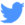 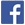 